ORSAM UYGULAMALI EĞİTİM PROGRAMI BAŞVURU FORMU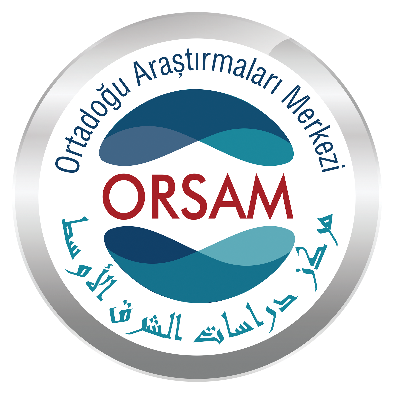 A. KİŞİSEL BİLGİLERB. EĞİTİM BİLGİLERİ C. YABANCI DİLLERD. BİLGİSAYAR BİLGİSİE. STAJ TECRÜBESİ (Sondan başa doğru)F. KATILDIĞINIZ KURS / SEMİNER/ SERTİFİKA / ÖDÜL ve TAKDİRLERG. ÜYE OLDUĞUNUZ DERNEK ve KURULUŞLARH. ORSAM’DA ÇALIŞMAK İSTEDİĞİNİZ KOORDİNATÖRLÜK YA DA DİREKTÖRLÜĞÜ YAZINIZ1.2.     3. Bu formu egitim@orsam.org.tradresine gönderiniz.FOTOĞRAFAdı- SoyadıT.C. Kimlik NoDoğum TarihiDoğum YeriMedeni Hali  Askerlik Durumu (Erkek Adaylar için)İkamet AdresiTelefonSosyal Medya HesaplarıÜniversitenin AdıBölümüSınıfıNot OrtalamasıLisansYüksek LisansDilOkumaOkumaOkumaYazmaYazmaYazmaKonuşmaKonuşmaKonuşmaDilOrtaİyiÇok iyiOrtaİyiÇok iyiOrtaİyiÇok iyi1-2-3-ProgramÇok İyiİyiOrtaAzExcelWordPower PointDiğer:Diğer:Diğer:Diğer:Diğer:Firma/Kurum AdıGörevinizGiriş TarihiÇıkış TarihiKonuKurumSüreTarih